AANVRAAG OVEREENKOMST BUFFERWERKING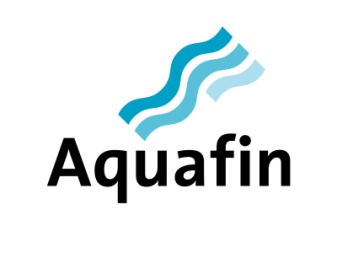 Aquafin zal instaan voor de levering van de hard- en software en SIM-kaart, u zorgt zelf voor de installatie van deze hard- en software op uw terrein. Gelieve de vigerende milieuvergunning(en) aan onze contactpersoon over te maken, voor zover Aquafin hierover nog niet beschikt. NAAM BEDRIJF:NAAM BEDRIJF:Lozende op RWZI MAATSCHAPPELIJKE ZETEL:MAATSCHAPPELIJKE ZETEL:MAATSCHAPPELIJKE ZETEL:MAATSCHAPPELIJKE ZETEL:MAATSCHAPPELIJKE ZETEL:MAATSCHAPPELIJKE ZETEL:MAATSCHAPPELIJKE ZETEL:MAATSCHAPPELIJKE ZETEL:StraatnaamNr.PostcodePlaatsOndernemingsnummerOndernemingsnummerGriffieEXPLOITATIEZETEL:EXPLOITATIEZETEL:EXPLOITATIEZETEL:EXPLOITATIEZETEL:EXPLOITATIEZETEL:EXPLOITATIEZETEL:StraatnaamNr.PostcodePlaatsVERTEGENWOORDIGD DOOR:VERTEGENWOORDIGD DOOR:VERTEGENWOORDIGD DOOR:VERTEGENWOORDIGD DOOR:NaamFunctieNaamFunctieNaamFunctieCONTACTPERSOON INDUSTRIE:CONTACTPERSOON INDUSTRIE:CONTACTPERSOON INDUSTRIE:CONTACTPERSOON INDUSTRIE:NaamFunctieE-mailTel.Fax.CONTACTPERSOON AQUAFIN:CONTACTPERSOON AQUAFIN:CONTACTPERSOON AQUAFIN:CONTACTPERSOON AQUAFIN:NaamVéronique CostermansFunctieSupportcenter BedrijvenE-mailbedrijven@aquafin.bebedrijven@aquafin.bebedrijven@aquafin.beTel.+32 (0)3 450 48 48Fax.+32 (0)3 450 44 44